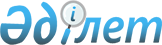 О внесении изменения в решение акима Теректинского района от 23 февраля 2015 года № 12 "Об образовании избирательных участков на территории Теректинского района"Решение акима Теректинского района Западно-Казахстанской области от 8 апреля 2015 года № 17. Зарегистрировано Департаментом юстиции Западно-Казахстанской области 9 апреля 2015 года № 3874      В соответствии со статьей 23 Конституционного закона Республики Казахстан от 28 сентября 1995 года "О выборах в Республике Казахстан", статьей 33 Закона Республики Казахстан от 23 января 2001 года "О местном государственном управлении и самоуправлении в Республике Казахстан" и по согласованию с Теректинской районной (территориальной) избирательной комиссией, аким района РЕШИЛ:

      1. Внести в решение акима Теректинского района от 23 февраля 2015 года № 12 "Об образовании избирательных участков на территории Теректинского района" (зарегистрировано в Реестре государственной регистрации нормативных правовых актов за № 3828, опубликовано 27 февраля 2015 года в газете "Теректі жаңалығы – Теректинская новь") следующее изменение:

       приложение к указанному решению изложить в новой редакции согласно приложению к настоящему решению.

      2. Оповестить избирателей об изменениях в избирательных участках Теректинского района через средства массовой информации.

      3. Руководителю аппарата акима Теректинского района (Тулегенов М. М.) обеспечить государственную регистрацию данного решения в органах юстиции, его официальное опубликование в информационно-правовой системе "Әділет" и в средствах массовой информации.

      4. Контроль за исполнением настоящего решения возложить на заместителя акима района С. Нурмаганбетова.

      5. Настоящее решение вводится в действие со дня первого официального опубликования.



      "СОГЛАСОВАНО"
Председатель Теректинской
районной (территориальной)
избирательной комиссии
_____________С. Нурмаганбетов
8 апреля 2015 год

 Избирательные участки на территории Теректинского района
					© 2012. РГП на ПХВ «Институт законодательства и правовой информации Республики Казахстан» Министерства юстиции Республики Казахстан
				
      Аким района

Ж. Сериккалиев
Приложение
к решению акима
Теректинского района
от 8 апреля 2015 года № 17
Приложение
к решению акима
Теректинского района
от 23 февраля 2015 года № 12№ п/п

Номер избирательного участка

Границы избирательного участка

Место расположения участка для голосования

1

№ 350

село Акжаик, сельскохозяйственный пункт Институт

село Акжаик, улица Насимуллина № 11, здание сельского дома культуры

2

№ 351

село санаторий Акжаик, село Подхоз

село санаторий Акжаик, здание клуба товарищества с ограниченной ответственностью "Санаторий "Акжаиык"

3

№ 352

село Аксуат, отделение Колузаново

село Аксуат, улица Центральная 20, здание сельского клуба

4

№ 353

село Пойма

село Пойма, улица Маметова 14, здание коммунального государственного учреждения "Пойменская начальная школа" государственного учреждения "Отдел образования Теректинского района" 

5

№ 354

село Магистральный

село Магистральный, здание государственного учреждения "Магистральная средняя общеобразовательная школа"

6

№ 355

село Новопавловка

село Новопавловка, здание сельского клуба 

7

№ 356

село Аксогум, сельскохозяйственные пункты Макпал, Майшункыр, Караултобе, Саяжай

село Аксогум, здание сельского клуба

8

№ 357

село Улкен Енбек, село Табынбай, сельскохозяйственные пункты Карасу, Кушербай

село Улкен Енбек, здание сельского клуба

9

№ 358

село Бозай, сельскохозяйственные пункты Камыс завод, Ак уй

село Бозай, улица 2У 157, здание коммунального государственного учреждения "Тарановская основная общеобразовательная школа" государственного учреждения "Отдел образования Теректинского района"

10

№ 359

село Социализм, отделение Погромное, отделение Сатым

село Социализм, здание государственного учреждения "Социализмовская общая средняя общеобразовательная школа"

11

№ 360

село Суттигенды, сельскохозяйственный пункт Мамажан 

село Суттигенды, здание медицинского пункта государственного коммунального предприятия на праве хозяйственного ведения "Теректинская районная больница" управления здравоохранения акимата Западно-Казахстанской области

12

№ 361

село Абай

село Абай, здание государственного учреждения "Общая средняя общеобразовательная школа имени Абая"

13

№ 362

село Анката, село Сатым-шеген, село Жанаауыл, сельскохозяйственные пункты Камар, Кызылкура

село Анката, здание сельского дома культуры 

14

№ 363

село Рыбцех

село Рыбцех, здание медицинского пункта государственного коммунального предприятия на праве хозяйственного ведения "Теректинская районная больница" управления здравоохранения акимата Западно-Казахстанской области

15

№ 364

село Кандык, село Тасан-Шеген, сельскохозяйственный пункт Саги

село Кандык, улица Центральная 1, здание коммунального государственного учреждения "Кандыкская начальная школа" государственного учреждения "Отдел образования Теректинского района"

16

№ 365

село Ерсары, сельскохозяйственный пункт Ашысай

село Ерсары, здание медицинского пункта государственного коммунального предприятия на праве хозяйственного ведения "Теректинская районная больница" управления здравоохранения акимата Западно-Казахстанской области

17

№ 366

село Узунколь

село Узунколь, улица Школьная 1, здание сельского дома культуры

18

№ 367

село Подстепное южная сторона: улица Школьная (жилые дома 1-68), улица Набережная (жилые дома 1-55), улица Пугачева (жилые дома 1-27), улица Целинная (жилые дома 1-68), улица Упорная (жилые дома 1-27), улица Кошевого (жилые дома 1-14), улица Животноводов (жилые дома 1-12), улица Фрунзе (жилые дома 1-47), улица Гагарина (жилые дома 1-47), улица Садовая (жилые дома 1-25), улица Ленина (жилые дома 1-62), улица Чапаева (жилые дома 1-23), улица Маметовой (жилые дома 1-13), улица Юбилейная (жилые дома 1-16), улица Уральская (жилые дома 11-15), улица Рабочая (жилые дома 1-8), улица Советская (жилые дома 1-63)

село Подстепное, улица Школьная 1, здание государственного учреждения "Подстепновская № 1 общая средняя общеобразовательная школа"

19

№ 368

село Юбилейное

село Юбилейное улица 3У 3, здание коммунального государственного учреждения "Основная общеобразовательная школа Госплемстанции" государственного учреждения "Отдел образования Теректинского района"

20

№ 369

село Богдановка

село Богдановка улица Советская 1, здание сельского клуба

21

№ 370

село Придорожное

село Придорожное, здание медицинского пункта государственного коммунального предприятия на праве хозяйственного ведения "Теректинская центральная районная больница" управления здравоохранения акимата Западно-Казахстанской области

22

№ 371

село Сарсенов

село Сарсеново, здание медицинского пункта государственного коммунального предприятия на праве хозяйственного ведения "Теректинская центральная районная больница" управления здравоохранения акимата Западно-Казахстанской области.

23

№ 372

село Алгабас

село Алгабас, улица 1 156, здание коммунального государственного учреждения "Алгабасская основная общеобразовательная школа" государственного учреждения "Отдел образования Теректинского района" 

24

№ 373

село Приречное

село Приречное, здание государственного учреждения "Приреченская общая средняя общеобразовательная школа"

25

№ 374

село Донецк

село Донецк, улица 1к 5а, здание коммунального государственного учреждения "Донецкая начальная школа" государственного учреждения "Отдел образования Теректинского района"

26

№ 375

село Жайык

село Жайык, здание государственного учреждения "Яикская средняя общеобразовательная школа"

27

№ 376

село Бекей

село Бекей, здание медицинского пункта государственного коммунального предприятия на праве хозяйственного ведения "Теректинская центральная районная больница" управления здравоохранения акимата Западно-Казахстанской области

28

№ 377

село Долинное

село Долинное, улица Зеленая 34, здание сельского дома культуры

29

№ 378

село Тонкерис, отделение Алебастрово, отделение Маштаково

село Тонкерис, здание государственного учреждения "Долинская общая средняя общеобразовательная школа"

30

№ 379

село Шоптыкуль

село Шоптыкуль, здание государственного учреждения "Шоптыкульская основная средняя школа" отдела образования акимата Теректинского района

31

№ 380

село Коныссай

село Коныссай, улица Мира 8, здание коммунального государственного учреждения "Конысайская начальная школа" государственного учреждения "Отдел образования Теректинского района"

32

№ 381

село Айтиево

село Айтиево, улица Школьная 156, здание коммунального государственного учреждения "Айтиевская начальная школа" государственного учреждения "Отдел образования Теректинского района"

33

№ 382

село Кабылтобе

cело Кабылтобе, здание медицинского пункта государственного коммунального предприятия на праве хозяйственного ведения "Теректинская центральная районная больница" управления здравоохранения акимата Западно-Казахстанской области

34

№ 383 

село Барбастау

село Барбастау, здание медицинского пункта государственного коммунального предприятия на праве хозяйственного ведения "Теректинская центральная районная больница" управления здравоохранения акимата Западно-Казахстанской области

35

№ 384

северная сторона села Подстепное: улица Мира (жилые дома 1-24), улица Геологическая (жилые дома 1-26), улица Абая (жилые дома 1-78), улица Комсомольская (жилые дома 1-15), улица Степная (жилые дома 1-22), улица Махамбета (жилые дома 1-10), улица Исатая (жилые дома 1-15), улица Безымянная (жилые дома 1-12), улица Дорожная (жилые дома 1-13), улица Полевая (жилые дома 1-8), улица Советская (жилые дома 2-64), улица Строительная (жилые дома 1-5), улица Весенняя (жилые дома 1-6), улица Комсомольская (жилые дома 1-7), улица Интернациональная (жилые дома 1-11), улица Лесная (жилые дома 1-13), село Тукпай 

село Подстепное, улица Советская 18/1, здание государственного учреждения "Подстепновская казахская общая средняя общеобразовательная школа"

36

№ 385

западная сторона села Федоровка: улица Молодежная (жилые дома 1-16), улица Степная (жилые дома 1-34), улица Колхозная (жилые дома 1-21), улица Речная (жилые дома 1-24), улица Юбилейная (жилые дома 1-5,8), улица Ленина (жилые дома 1-110), улица Пушкина (жилые дома 1-23), улица Чапаева (жилые дома 1-153), улица Крупской (жилые дома 1-33), улица Набережная (жилые дома 1-76), улица Пионерии (жилые дома 1-67), улица Трудовая (жилые дома 1-22), улица Бойнова (жилые дома 1-12)

село Федоровка, улица Трудовая 3, здание государственного учреждения "Федоровская общая средняя общеобразовательная школа №1"

37

№ 386

село Покатиловка

село Покатиловка, улица А. Кунанбаева 63, здание сельского дома культуры

38

№ 387

центральная часть села Федоровка: улица Крупской (жилые дома 34-62), улица Абая (жилые дома 1-37), улица Школьная (жилые дома 1-5), улица Пионерии (жилые дома 68-119), улица Юбилейная (жилые дома 6-17), улица Центральная (жилые дома 1-17), улица Целинная (жилые дома 1-38), улица Северная (жилые дома 1-32), улица Автомобильная (жилые дома 1-15), улица 8 марта (жилые дома 1-9), улица Октябрьская (жилые дома 1-27), улица Прудовая (жилые дома 1-12), улица Зрелова (жилые дома 1-16), переулок Больничный (жилые дома 1-14), улица Горького (жилые дома 28А-46)

село Федоровка, улица Центральная 35, здание государственного коммунального казенного предприятия "Физкультурный и оздоровительный комплекс Теректинского района" Отдела культуры, развития языков, физической культуры и спорта Теректинского района"

39

№ 388

восточная сторона села Федоровка: улица Горького (жилые дома 1-28), улица Мирная (жилые дома 1-4), улица Советская (жилые дома 1-25), улица Рабочая (жилые дома 1-4), улица Тракторная (жилые дома 1-22), улица Межколхозная (жилые дома 1-18), улица Бойнова (жилые дома 13-30), улица Юбилейная (жилые дома 18-32), улица Ленина (жилые дома 111-158), улица Чапаева (жилые дома 154-229), улица Набережная (жилые дома 77-122), улица Зрелова (жилые дома 17-26), улица Шевченко (жилые дома 1-15), улица Айтиева (жилые дома 1-15), улица 41 (жилые дома 1-7), улица 41/1 (жилые дома 8-10) 

село Федоровка, улица Чапаева 188, здание государственного учреждения "Федоровская казахская общая средняя общеобразовательная школа"

40

№ 389

село Новая Жизнь

село Новая Жизнь, улица Школьная 1, здание государственного учреждения "Чаганская общая средняя общеобразовательная школа"

41

№ 390

село Шагатай, сельскохозяйственные пункты Жезбуга, Сад

село Шагатай, улица Школьная 23, здание сельского дома культуры

42

№ 391

село Когалытубек

село Когалытубек, улица 2 155, здание коммунального государственного учреждения "Когалытубекская основная общеобразовательная школа" государственного учреждения "Отдел образования Теректинского района" 

43

№ 392

село Карабас 

село Карабас, здание сельского клуба 

44

№ 393

село Кызылжар, сельскохозяйственный пункт Байхана

село Кызылжар, улица 1У 157, здание коммунального государственного учреждения "Кызылжарская основная общеобразовательная школа" государственного учреждения "Отдел образования Теректинского района"

45

№ 394

село Кутсиык 

село Кутсиык, улица 1К 156, здание коммунального государственного учреждения "Чапаевская основная общеобразовательная школа" государственного учреждения "Отдел образования Теректинского района"

46

№ 395

село Талпын, сельскохозяйственный пункт Жубаныш 

село Талпын, здание государственного учреждения "Талпынская общая средняя общеобразовательная школа"

47

№ 396

село Шалкар

село Шалкар, улица 1У 157, здание коммунального государственного учреждения "Шалкарская начальная школа" государственного учреждения "Отдел образования Теректинского района"

48

№ 397

село Сарыомир, сельскохозяйственные пункты Сасай, Тумен, Кырпи.

село Сарыомир, здание сельского дома культуры

49

№ 398

село Дуана, сельскохозяйственные пункты Комсомол, Макым-Кура, Майлан, Елекбай, Кишетай, Улкен-Тая, Жаман, Аккудук, Кумкудук, Жыра 

село Дуана, улица 1 155, здание коммунального государственного учреждения "Основная общеобразовательная школа имени Шайхы Онашева" государственного учреждения "Отдел образования Теректинского района"

